8 класс ФГТБилет №5Отклонение и модуляцияОтклонение – это кратковременный переход в новую тональность и возвращение в первоначальную. Отклонение происходит через Д7 или его обращения новой тональности.Тоника новой тональности по отношению к главной может быть S, D, II, III, VI ступени. Возвращение в основную тональность происходит через её Д7 или обращения.Модуляция – это переход в новую тональность и завершение в ней целого построения.Модуляция совершается тремя способами:Через доминантовое отклонение:Т Д2 → [Д6 = Т6] = S  K 6/4 Д2 Т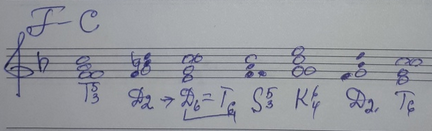 Как видно из схемы после тоники исходной тональности следует отклонения в тональность доминанты; доминанта приравнивается к тонике конечной тональности, после чего следуют аккорды, закрепляющие новую тональность.Путём приравнивания тоники к субдоминанте[T = S] K 6/4 Д2 Т6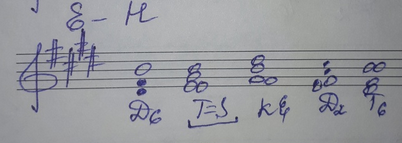 Из схемы видно, что тоника исходной тональности сразу приравнивается к субдоминанте новой тональности, после чего следуют аккорды, закрепляющие новую тональность.Путём сопоставления новой тональности с исходной тональностью.Это происходит на грани двух фраз разделов построений, где не требуется модулирующий аккорд.Вопросы к билету:Отклонение и модуляция Сыграть а) отклонение через доминанту C – F –C, D – E – D 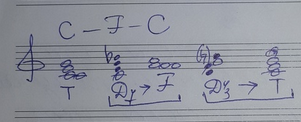 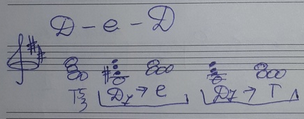 б) от звука соль 4ув с разрешением в четыре тональностив) аккордовую последовательность с модуляцией из D – dur в G - dur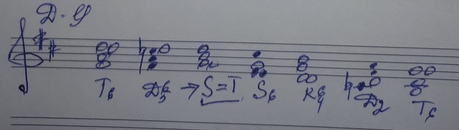 Спеть Д 4/3 в d – moll, MVII7 в B – dur, S6 в A – dur, cis – moll гармонического вида.Спеть I часть №648, II часть №166 нижний голос